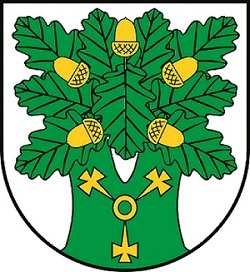  Załącznik do Uchwały Nr……  2018Rady Gminy Ojrzeńz dnia………  2018PROGRAM WSPÓŁPRACY GMINY OJRZEŃ Z ORGANIZACJAMI POZARZĄDOWYMI  ORAZ INNYMI PODMOTAMI PROWADZĄCYMI  DZIAŁALNOŚĆ POŻYTKU PUBLICZNEGO  NA ROK 2019Ojrzeń, 2018  I. Wprowadzenie  Organizacje pozarządowe stanowią nieodzowny element demokratycznego państwa. Stanowią bazę dla rozwoju lokalnej społeczności, ponieważ skupiają najaktywniejszych i najbardziej wrażliwych na sprawy społeczne obywateli. Zatem, niezbędne wydaje się włącznie podmiotów społecznych w system funkcjonowania gminy i współpraca z nimi dla dobra społeczności lokalnej.  Niniejszy program reguluje kierunki i zasady współpracy gminy Ojrzeń z organizacjami pozarządowymi oraz osobami prawnymi Kościoła Katolickiego, innych kościołów i związków wyznaniowych oraz innych podmiotów uprawnionych statutowo do prowadzenia działalności pożytku publicznego. Podstawowym aktem prawnym określającym ramy współpracy organów administracji samorządowej z organizacjami pozarządowymi dla realizacji zadań należących do sfery zadań publicznych w tym w szczególności prowadzenie działalności pożytku publicznego przez organizacje pozarządowe i korzystanie z tej działalności przez organy administracji publicznej jest ustawa z dnia 24 kwietnia 2003 roku o działalności pożytku publicznego i o wolontariacie (t.j Dz.U.2018, poz.450 z późn. zm.) zwana dalej „Ustawą” Niniejszy program określa formy i zasady współpracy gminy Ojrzeń z organizacjami pozarządowymi zdefiniowanymi w art.3 ust.2 oraz podmiotami wymienionymi art.3 ust.3 „Ustawy”, zwanymi dalej „Podmiotami Programu” działającymi na terenie gminy Ojrzeń lub na rzecz jej mieszkańców, bez względu na swoją siedzibę. Współpraca gminy Ojrzeń z organizacjami pozarządowymi i podmiotami prowadzącymi działalność pożytku publicznego obejmuje zadania publiczne określone w art.4 ust.1 „Ustawy”. II. Cele Programu Celem głównym Programu jest kształtowanie demokratycznego ładu społecznego poprzez: promowanie i umacnianie lokalnych działań, tworzenie warunków do powstawania inicjatyw i struktur działających na rzecz społeczności lokalnej oraz poprawa jakości życia mieszkańców poprzez pełniejsze rozpoznanie i zaspokajanie potrzeb społecznych. Cele szczegółowe Programu: Cel 1. Promocja i upowszechnianie kultury fizycznej i sportu oraz rozwijanie zainteresowań turystyczno-krajobrazowych. Cel 2. Kultywowanie tradycji lokalnych oraz promocja dziedzictwa narodowego poprzez działalność kulturalną i oświatową.  Cel 3. Zapewnienie dzieciom i młodzieży bezpiecznego i atrakcyjnego spędzania czasu wolnego. Cel 4. Zapobieganie patologiom społecznym poprzez wsparcie osób z różnych grup społecznych. Cel  5.  Ochrona zdrowia i promocja zdrowego stylu życia. III. Zasady współpracy Powyższe cele będą realizowane poprzez: Równy dostęp do informacji oraz wzajemne informowanie się o planowanych kierunkach działań i współdziałanie w celu ich zharmonizowania. Konsultowanie z organizacjami pozarządowymi projektów uchwał i zarządzeń w dziedzinach dotyczących działalności statutowej tych organizacji. Program będzie realizowany na następujących zasadach: Zasada pomocniczości – samorząd 	udziela pomocy organizacjom pozarządowym, w niezbędnym zakresie uzasadnionym potrzebami wspólnoty samorządowej a organizacje zapewniają ich wykonanie w sposób ekonomiczny, profesjonalny i terminowy; Zasada suwerenności stron - władze samorządowe i organizacje nie narzucają sobie nawzajem zadań, szanując swoją autonomię, mogą natomiast zgłaszać wzajemne propozycje i deklaracje, gotowość wysłuchania propozycji drugiej strony; Zasada partnerstwa – współpraca pomiędzy władzami samorządowymi a organizacjami pozarządowymi oparta jest na obopólnych korzyściach, woli i chęci wzajemnych działań, współdziałaniu na rzecz rozwiązywania lokalnych problemów, m.in.: uczestnictwie organizacji w rozeznawaniu i definiowaniu problemów mieszkańców gminy Ojrzeń, sugerowaniu zakresu współpracy, proponowaniu standardów usług świadczonych przez organizacje; Zasada efektywności – samorząd udziela pomocy organizacjom pozarządowym w celu prowadzenia nowatorskich i bardziej efektywnych działań w tym nieobejmowanych przez struktury gminne. Wspólnie dążą do osiągnięcia możliwie najlepszych efektów z realizacji zadań publicznych poprzez terminową realizację zadań przy zachowaniu ich celowości i oszczędności w granicach 	powierzonych 	nakładów 	i zaciągniętych zobowiązań. Zasada uczciwej konkurencji – zarówno władze samorządowe, jak  i organizacje, w trakcie udzielania dotacji oraz wydatkowania przyznanych środków publicznych działają zgodnie z prawem i dobrymi obyczajami, nie naruszając dobra wzajemnych działań; 6) Zasada jawności – procedury postępowania przy realizacji zadań publicznych przez organizacje pozarządowe, sposób udzielania oraz wykonania zadania są jawne. Dotyczy to w szczególności udostępniania, organizacjom przez gminę, informacji o celach, kosztach i efektach współpracy, a także środkach finansowych zaplanowanych w budżecie gminy na współpracę z organizacjami pozarządowymi oraz kryteriach oceny projektów. Zasada obliguje również organizacje do udostępniania gminie danych dotyczących struktury organizacyjnej, sposobu funkcjonowania, prowadzenia przez nie działalności statutowej oraz sytuacji finansowej. IV. Przedmiot współpracy 1. Przedmiotem współpracy gminy Ojrzeń z Podmiotami Programu jest: realizacja zadań gminy Ojrzeń określonych w ustawach,  określanie potrzeb społecznych i sposobów ich zaspakajania, podwyższenie efektywności wszystkich działań kierowanych do mieszkańców gminy Ojrzeń. V. Formy współpracy Współpraca 	z 	Podmiotami 	Programu 	może 	mieć 	charakter finansowy i pozafinansowy. Finansowe formy współpracy obejmują: wspieranie wykonania zadań publicznych gminy wraz z udzieleniem dotacji na częściowe dofinansowanie ich realizacji, powierzanie wykonania zadań publicznych gminy wraz z udzieleniem dotacji na sfinansowanie ich realizacji.  Pozafinansowe formy współpracy obejmują: użyczanie lokali na spotkania, promocję działalności organizacji w mediach, udzielanie pomocy merytorycznej i organizacyjnej poprzez: a/ wzajemne informowanie się o planowanych kierunkach działalności i zamierzeniach, które należy wcielić w życie, b/ tworzenie wspólnych zespołów konsultacyjnych i doradczych, c/ pomoc w pozyskiwaniu środków z innych źródeł na działalność statutową organizacji, d/ opiniowanie wniosków do innych instytucji lub organów administracji publicznej, e/ współdziałanie przy tworzeniu i aktualizacji gminnego informatora o organizacjach.  VI. Priorytetowe zadania publiczne Za priorytetowe zadania do realizacji w Programie uznano: Organizację imprez kulturalnych w tym festiwali, wystaw, przeglądów, warsztatów, konkursów, dożynek, święcenia pól, itp. Organizację zimowisk, kolonii, obozów, rajdów i wycieczek. Organizację półkolonii, zajęć i warsztatów zainteresowań, imprez sportowo-rekreacyjnych. Organizowanie zajęć pozaszkolnych i pozalekcyjnych. Organizację imprez sportowo-rekreacyjnych i zawodów sportowych. Organizowanie zajęć i obozów sportowych.  Organizację rajdów, wędrówek, zlotów, wycieczek oraz konkursów promujących turystykę aktywną, agroturystykę i krajoznawstwo. Profilaktykę i rozwiązywanie problemów alkoholowych i przeciwdziałanie narkomanii. Wspieranie działań podejmowanych na rzecz profilaktyki zdrowotnej. Organizowanie imprez mających na celu integracje osób niepełnosprawnych ze środowiskiem. Wspieranie działań podejmowanych na rzecz rodzin znajdujących się w trudnej sytuacji życiowej. VII. Zasady udzielania dotacji Zlecanie zadań publicznych organizacjom przez gminę Ojrzeń określone w niniejszym Programie następuje w drodze przeprowadzenia i rozstrzygnięcia otwartych konkursów ofert, chyba, że odrębne przepisy przewidują inny tryb zlecania tego zadania. Zadania zawarte w dokumentacji konkursowej powinny odpowiadać zdiagnozowanej sytuacji społecznej oraz określać środki przeznaczone na realizację tych zadań. Ponadto system oceny i monitoringu realizowanych zadań oraz określać tryb, w jaki sposób będą informowani mieszkańcy o działaniach prowadzonych przez gminę Ojrzeń i organizacje pozarządowe. Tryb składania i rozpatrywania ofert o udzielenie dotacji, zasady przekazywania środków organizacjom pozarządowym, sposób rozliczania dotacji i sposób kontroli wykonywanych zadań określają odpowiednie ustawy oraz zarządzenia Wójta Gminy Ojrzeń. Wzory dokumentów związanych z realizacją zadań objętych programem określa rozporządzenie Przewodniczącego Komitetu do spraw Pożytku Publicznego z dnia 24 października 2018 roku w sprawie wzorów ofert i ramowych wzorów umów dotyczących realizacji zadań publicznych oraz wzorów sprawozdań z wykonania tych zadań  (Dz.U. 2018 poz. 2057).  Podmiot po otrzymaniu dotacji zobowiązany jest do zamieszczania w swoich materiałach informacyjnych zapisu o dofinansowaniu zadania przez gminę Ojrzeń. VIII. Okres realizacji i finansowanie Programu Czas realizacji programu ustala się na okres 1 roku kalendarzowego tj. od dnia  
01 stycznia 2019 roku do dnia 31 grudnia 2019 roku. Program będzie finansowany ze środków własnych gminy Ojrzeń.  Na realizację Programu w 2019 roku planuje się przeznaczyć kwotę 5.000,00 zł z tym, że planowana kwota, jest kwotą szacunkową i może ulec zmianie.  Poszczególne zadania będą zlecane organizacjom pozarządowym jedynie w ramach środków zaplanowanych w budżecie gminy Ojrzeń. Dotacje udzielane na zadania realizowane w ramach programu nie mogą być przeznaczane na: Pokrycie strat i długów. Odsetki od kredytów i pożyczek. Zakup gruntów, budynków lub lokali. Zadania i zakupy inwestycyjne. Pokrycie kosztów utrzymania biur podmiotów. Działalność polityczną. IX.  Sposób oceny realizacji Programu  Ocena realizacji Programu dokonywana będzie w oparciu o następujące wskaźniki: Liczbę ogłoszonych konkursów ofert na realizację zdań publicznych, Liczbę ofert złożonych przez podmioty Programu do konkursów ofert na realizację zadań publicznych, Liczbę podmiotów Programu, które zwróciły się do Gminy Ojrzeń o finansowanie lub dofinansowanie realizacji zadań publicznych, Liczbę podmiotów Programu, które otrzymały dofinansowanie z budżetu gminy na realizację zdań publicznych, Wysokość środków finansowych przekazanych podmiotom Programu na realizację zadań publicznych w danym roku budżetowym. Wójt Gminy Ojrzeń do dnia 30 kwietnia każdego roku przedkładać będzie Radzie Gminy Ojrzeń sprawozdanie z realizacji Programu w roku poprzednim wraz z oceną jego realizacji. X. Realizatorzy Programu współpracy  Rada Gminy Ojrzeń – w zakresie wytyczania polityki społecznej gminy oraz określania środków na jej realizację. Wójt Gminy Ojrzeń – w zakresie realizacji wyznaczonej polityki, dysponowania środkami w ramach budżetu, podejmowania decyzji o konkursach, decydowania o przyznaniu dotacji oraz zlecaniu organizacjom pozarządowym realizacji zadań publicznych gminy Ojrzeń.   Podmioty Programu realizujące zadania publiczne w oparciu o podpisane umowy z gminą Ojrzeń. XI. Tworzenie i wprowadzanie Programu Tworzenie Programu Program został opracowany przy współpracy pracowników Urzędu Gminy Ojrzeń, Gminnego Ośrodka Pomocy Społecznej i Gminnej Biblioteki Publicznej w Ojrzeniu, przedstawicieli oświaty.  Wprowadzanie Programu: Opracowanie Projektu „Programu współpracy z organizacjami pozarządowymi”. Konsultacje z organizacjami pozarządowymi. Przedłożenie projektu Programu Radzie Gminy Ojrzeń. XII. Tryb powoływania i zasady działania komisji konkursowych do opiniowania ofert w otwartych konkursach oferty Tryb powołania komisji konkursowych do opiniowania ofert w konkursach ofert. Wójt każdorazowo po ogłoszeniu konkursu ofert na realizację zadań publicznych powołuje w drodze zarządzenia komisję konkursową składającą się z: co najmniej 2 przedstawicieli Urzędu Gminy Ojrzeń, co najmniej 1 przedstawiciel organizacji pozarządowej nie biorącej udziału w konkursie ofert. Wójt powołując komisję konkursową wskazuje jej przewodniczącego. Zasady działania komisji konkursowych do opiniowania ofert w konkursach ofert: pracami komisji kieruje przewodniczący komisji, komisja podejmuje decyzje w głosowaniu jawnym zwykłą większością głosów, w pracach komisji nie mogą brać udziału osoby związane z podmiotami Programu wnioskującymi o dotacje, to jest takie, które są ich członkami, każdy członek komisji przed rozpoczęciem jej działalności, zobowiązany jest do złożenia pisemnego oświadczenia w sprawie, o której mowa w pkt3, do zdań komisji konkursowej należy ocena ofert pod względem formalnym i merytorycznym z uwzględnieniem kryteriów określonych w treści ogłoszonego konkursu. XIII. Postanowienia końcowe Podmioty Programu mogą bezpośrednio kierować swoje wnioski i propozycje dotyczące Programu, które są rozpatrywane przez Wójta Gminy Ojrzeń. W sytuacjach nieuregulowanych niniejszym Programem mają zastosowanie przepisy ustawy o działalności pożytku publicznego i o wolontariacie, ustawy o finansach publicznych, ustawy o samorządzie gminnym oraz Kodeksu cywilnego. Wszelkie zmiany dotyczące zapisów zawartych w niniejszym w Programie możliwe są jedynie w trybie przeznaczonym do jego uchwalenia. 